Факультет мировой экономики и международной торговлиДОПУСТИТЬ К ЗАЩИТЕРуководитель образовательной программы ____________________ /Э.А.Понуждаев/«____» ______________ 20____ г.ВЫПУСКНАЯ КВАЛИФИКАЦИОННАЯ РАБОТА(Бакалаврская работа)на тему:Москва – 2021Согласие на размещение выпускной квалификационной работы         в электронной библиотечной системеНастоящим даю свое согласие на размещение моей выпускной квалификационной работы в электронной библиотечной системе.экономических, организационных и других сведений, в том числе о результатах интеллектуальной деятельности в научно-технической сфере, о способах осуществления профессиональной деятельности, которые имеют действительную или потенциальную коммерческую ценность в силу неизвестности их третьим лицам, в соответствии с решением правообладателя.ОТЗЫВ РУКОВОДИТЕЛЯ ВЫПУСКНОЙ КВАЛИФИКАЦИОННОЙ РАБОТЫВыпускная квалификационная работа (бакалаврская работа) выполненаАннотация выпускной квалификационной работы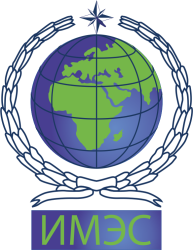 АВТОНОМНАЯ НЕКОММЕРЧЕСКАЯ ОРГАНИЗАЦИЯ ВЫСШЕГО ОБРАЗОВАНИЯ«ИНСТИТУТ МЕЖДУНАРОДНЫХ ЭКОНОМИЧЕСКИХ СВЯЗЕЙ» ECONOMIC RELATIONSнаправление подготовкинаправление подготовки38.03.02 Менеджментпрофиль«Международный менеджмент»«Международный менеджмент»Логистическое управление транспортными системами Логистическое управление транспортными системами Логистическое управление транспортными системами Логистическое управление транспортными системами Логистическое управление транспортными системами распределения продукции предприятияраспределения продукции предприятияраспределения продукции предприятияраспределения продукции предприятияраспределения продукции предприятияСтудент:Иванов Иван ИвановичРуководитель:  Руководитель:  к.э.н., доц.к.э.н., доц.Шадрин Анатолий АлександровичНастоящая               выпускная               квалификационная          работаНастоящая               выпускная               квалификационная          работа    производственных,         технических,                          (содержит/ не содержит)Доступ лиц к тексту выпускной квалификационной работы прошу обеспечить с учетом изъятия следующих разделов (глав, страниц): (указать номера разделов, глав, страниц, подлежащих изъятию, или поставить прочерк)07.06.2021/                                           /датаподписьФИОАвтономная некоммерческая организация высшего образования«ИНСТИТУТ МЕЖДУНАРОДНЫХ ЭКОНОМИЧЕСКИХ СВЯЗЕЙ»INSTITUTE OF INTERNATIONAL ECONOMIC RELATIONSОбучающийсяНаправление подготовки38.03.02 Менеджмент38.03.02 Менеджмент38.03.02 Менеджмент38.03.02 Менеджмент38.03.02 Менеджмент38.03.02 МенеджментПрофиль«Международный менеджмент»«Международный менеджмент»«Международный менеджмент»«Международный менеджмент»«Международный менеджмент»«Международный менеджмент»Тема работы1. Актуальность выбранной темы1. Актуальность выбранной темы1. Актуальность выбранной темы1. Актуальность выбранной темы2.Качество оформления материала и результатов2.Качество оформления материала и результатов2.Качество оформления материала и результатов2.Качество оформления материала и результатов2.Качество оформления материала и результатов2.Качество оформления материала и результатов3. Соответствие подготовки глав работы утвержденному графику (заданию на ВКР)3. Соответствие подготовки глав работы утвержденному графику (заданию на ВКР)3. Соответствие подготовки глав работы утвержденному графику (заданию на ВКР)3. Соответствие подготовки глав работы утвержденному графику (заданию на ВКР)3. Соответствие подготовки глав работы утвержденному графику (заданию на ВКР)3. Соответствие подготовки глав работы утвержденному графику (заданию на ВКР)3. Соответствие подготовки глав работы утвержденному графику (заданию на ВКР)4. Главные достоинства работы4. Главные достоинства работы4. Главные достоинства работы5. Недостатки и замечания по работе5. Недостатки и замечания по работе5. Недостатки и замечания по работе5. Недостатки и замечания по работе5. Недостатки и замечания по работе6. Самостоятельность полученных выводов 6. Самостоятельность полученных выводов 6. Самостоятельность полученных выводов 6. Самостоятельность полученных выводов 6. Самостоятельность полученных выводов 6. Самостоятельность полученных выводов 6. Самостоятельность полученных выводов По результатам проверки в системе «Антиплагиат» процент авторства:По результатам проверки в системе «Антиплагиат» процент авторства:По результатам проверки в системе «Антиплагиат» процент авторства:По результатам проверки в системе «Антиплагиат» процент авторства:По результатам проверки в системе «Антиплагиат» процент авторства:По результатам проверки в системе «Антиплагиат» процент авторства:По результатам проверки в системе «Антиплагиат» процент авторства:7. Общее заключение по работе и рекомендации о допуске к защите 7. Общее заключение по работе и рекомендации о допуске к защите 7. Общее заключение по работе и рекомендации о допуске к защите 7. Общее заключение по работе и рекомендации о допуске к защите 7. Общее заключение по работе и рекомендации о допуске к защите 7. Общее заключение по работе и рекомендации о допуске к защите 7. Общее заключение по работе и рекомендации о допуске к защите (без указания оценки)(без указания оценки)Руководитель ВКР(ученая степень, звание, Ф.И.О., подпись) «14» мая 2021 г.С отзывом ознакомлен(Ф.И.О. выпускника, подпись)(Ф.И.О. выпускника, подпись)                                                                                                 «17» мая 2021 г.                                                                                                 «17» мая 2021 г.Тема ВКРФИО студентаЦель ВКРОбъект исследованияПредмет исследованияКраткое описание работы ФакультетНаправление подготовки:38.03.01 Экономика (бакалавриат)38.03.02 Менеджмет (бакалавриат)Количество страниц ВКР